ПРОЕКТ                                                                                                       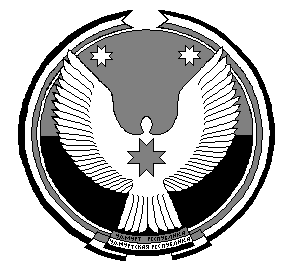  СОВЕТ ДЕПУТАТОВМУНИЦИПАЛЬНОГО ОБРАЗОВАНИЯ «ПЫЧАССКОЕ»«ПЫЧАС» МУНИЦИПАЛКЫЛДЫТЭТЫСЬ ДЕПУТАТЪЕСЛЕН КЕНЕШСЫ                                                               РЕШЕНИЕ   с.  О признании утратившим силу решения Совета депутатов муниципального образования «Пычасское» от 28 августа 2017  года № 9.6                       В соответствии  с Законом Удмуртской Республики от 19 июня 2017 года № 37-РЗ «О порядке представления   гражданами, претендующими на замещение муниципальной должности, и лицами, замещающими муниципальные должности, сведений о своих доходах, расходах, об имуществе и обязательствах имущественного характера, а также о доходах, расходах, об имуществе и обязательствах имущественного характера своих супруг (супругов) и несовершеннолетних детей, порядке проверки достоверности и полноты указанных сведений» и рассмотрев протест  Можгинской межрайонной прокуратуры от  29.01.2021 года №88-2021, СОВЕТ ДЕПУТАТОВ РЕШИЛ:          1. Признать утратившим силу решение Совета депутатов муниципального образования «Пычасское» от 28 августа 2017  года № 9.6  «Об утверждении Положения о представлении  гражданами, претендующими на замещение муниципальной должности, и лицами, замещающими муниципальные должности, сведений о своих доходах, расходах, об имуществе и обязательствах имущественного характера, а также о доходах, расходах, об имуществе и обязательствах имущественного характера своих супруг (супругов) и несовершеннолетних детей, порядке проверки достоверности и полноты указанных сведений».          2.  Опубликовать настоящее решение на официальном сайте муниципального образования «Пычасское» в информационно-телекоммуникационной сети «Интернет» и в Собрании муниципальных нормативных правовых актов муниципального образования «Пычасское».Глава муниципального образования  «Пычасское»                                                                                                   А.А.Шихарев25 февраля  2021 года                                                  №  34._